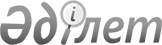 Кейбір бұйрықтардың күші жойылды деп тану туралыҚазақстан Республикасының Стратегиялық жоспарлау және реформалар агенттігі Ұлттық статистика бюросы Басшысының м.а. 2023 жылғы 19 қазандағы № 19 бұйрығы. Қазақстан Республикасының Әділет министрлігінде 2023 жылғы 23 қазанда № 33566 болып тіркелді
      Қазақстан Республикасының "Құқықтық актілер туралы" Заңының 27-бабы 2-тармағына сәйкес БҰЙЫРАМЫН:
      1. Осы бұйрыққа қосымшаға сәйкес кейбір бұйрықтардың күші жойылды деп танылсын.
      2. Қазақстан Республикасы Стратегиялық жоспарлау және реформалар агенттігі Ұлттық статистика бюросының Стратегиялық жоспарлау және әдіснамалық үйлестіру департаменті заңнамада белгіленген тәртіппен: 
      1) осы бұйрықты Қазақстан Республикасының Әділет министрлігінде мемлекеттік тіркеуді;
      2) осы бұйрықты Қазақстан Республикасы Стратегиялық жоспарлау және реформалар агенттігі Ұлттық статистика бюросының ресми интернет-ресурсында орналастыруды қамтамасыз етсін.
      3. Осы бұйрықтың орындалуын бақылау Қазақстан Республикасы Стратегиялық жоспарлау және реформалар агенттігінің Ұлттық статистика бюросы басшысының жетекшілік ететін орынбасарына жүктелсін.
      4. Осы бұйрық алғашқы ресми жарияланған күннен кейін күнтізбелік он күн өткен соң қолданысқа енгізіледі.
       "Келісілді"
      Қазақстан Республикасы
      Денсаулық сақтау министрлігі
       "Келісілді"
      Қазақстан Республикасы
      Еңбек және халықты әлеуметтік
      қорғау министрлігi
       "Келісілді"
      Қазақстан Республикасы
      Оқу-ағарту министрлігi Күші жойылған кейбір бұйрықтардың тізбесі
      1. "Қазақстан Республикасы Еңбек және халықты әлеуметтік қорғау министрлігінің ведомстволық статистикалық байқауларының нысандарын бекіту туралы" Қазақстан Республикасының Ұлттық экономика министрлігі Статистика комитеті төрағасының міндетін атқарушының 2015 жылғы 30 желтоқсандағы № 227 бұйрығы (Нормативтік құқықтық актілерді мемлекеттік тіркеу тізілімінде № 13485 болып тіркелген).
      2. "Қазақстан Республикасының Денсаулық сақтау және әлеуметтік даму министрлігі әзірлеген ведомстволық статистикалық байқаулардың нысандары мен оларды толтыру жөніндегі нұсқаулықтарды бекіту туралы" Қазақстан Республикасы Ұлттық экономика министрлігінің Статистика комитеті төрағасының міндетін атқарушының 2015 жылғы 30 желтоқсандағы № 227 бұйрығына өзгерістер енгізу туралы" Қазақстан Республикасы Ұлттық экономика министрлігінің Статистика комитеті төрағасының 2017 жылғы 10 мамырдағы № 68 бұйрығы (Нормативтік құқықтық актілерді мемлекеттік тіркеу тізілімінде № 15256 болып тіркелген).
      3. "Қазақстан Республикасы Білім және ғылым министрлігі әзірлеген ведомстволық статистикалық байқаудың статистикалық нысаны мен оны толтыру жөніндегі нұсқаулықты бекіту туралы" Қазақстан Республикасының Стратегиялық жоспарлау және реформалар агенттігі Ұлттық статистика бюросы басшысының 2021 жылғы 12 қарашадағы № 30 бұйрығы (Нормативтік құқықтық актілерді мемлекеттік тіркеу тізілімінде № 25183 болып тіркелген).
      4. "Қазақстан Республикасының Денсаулық сақтау және әлеуметтік даму министрлігі әзірлеген ведомстволық статистикалық байқаулардың нысандары мен оларды толтыру жөніндегі нұсқаулықтарды бекіту туралы" Қазақстан Республикасы Ұлттық экономика министрлігі Статистика комитеті төрағасының міндетін атқарушының 2015 жылғы 30 желтоқсандағы № 227 бұйрығына өзгерістер енгізу туралы" Қазақстан Республикасының Стратегиялық жоспарлау және реформалар агенттігі Ұлттық статистика бюросы басшысының 2021 жылғы 19 қарашадағы № 33 бұйрығы (Нормативтік құқықтық актілерді мемлекеттік тіркеу тізілімінде № 25316 болып тіркелген).
      5. "Қазақстан Республикасы Денсаулық сақтау министрлігі әзірлеген ведомстволық статистикалық байқаулардың статистикалық нысандары мен оларды толтыру жөніндегі нұсқаулықтарды бекіту туралы" Қазақстан Республикасының Стратегиялық жоспарлау және реформалар агенттігі Ұлттық статистика бюросы басшысының 2022 жылғы 1 наурыздағы № 5 бұйрығы (Нормативтік құқықтық актілерді мемлекеттік тіркеу тізілімінде № 27013 болып тіркелген).
      6. "Қазақстан Республикасының Денсаулық сақтау және әлеуметтік даму министрлігі әзірлеген ведомстволық статистикалық байқаулардың нысандары мен оларды толтыру жөніндегі нұсқаулықтарды бекіту туралы" Қазақстан Республикасының Ұлттық экономика министрлігі Статистика комитеті төрағасы міндетін атқарушының 2015 жылғы 30 желтоқсандағы № 227 бұйрығына өзгерістер енгізу туралы" Қазақстан Республикасы Еңбек және халықты әлеуметтік қорғау министрінің 2022 жылғы 22 қыркүйектегі № 380 бұйрығы (Нормативтік құқықтық актілерді мемлекеттік тіркеу тізілімінде № 29770 болып тіркелген).
      7. "Қазақстан Республикасы Денсаулық сақтау министрлігі әзірлеген ведомстволық статистикалықбайқаулардың статистикалық нысандары мен оларды толтыру жөніндегі нұсқаулықтарды бекіту туралы" Қазақстан Республикасының Стратегиялық жоспарлау және реформалар агенттігі Ұлттық статистика бюросы басшысының 2022 жылғы 1 наурыздағы № 5 бұйрығына өзгерістер енгізу туралы" Қазақстан Республикасы Денсаулық сақтау министрінің міндетін атқарушының 2022 жылғы 1 желтоқсандағы № ҚР ДСМ-149 бұйрығы (Нормативтік құқықтық актілерді мемлекеттік тіркеу тізілімінде № 30909 болып тіркелген).
					© 2012. Қазақстан Республикасы Әділет министрлігінің «Қазақстан Республикасының Заңнама және құқықтық ақпарат институты» ШЖҚ РМК
				
      Қазақстан Республикасы Стратегиялық жоспарлау және реформалар агенттігінің Ұлттық статистика бюросы басшысының міндетін атқарушы

Ж. Джаркинбаев
Қазақстан Республикасы
Стратегиялық жоспарлау
және реформалар агенттігінің
Ұлттық статистика бюросы
басшысының міндетін атқарушы
2023 жылғы 19 қазандағы
№ 19 Бұйрыққа
қосымша